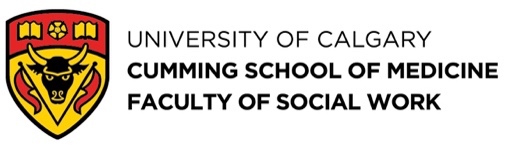 LEARNING DESIGN REFLECTIONS 
EQUITY, DIVERSITY, & INCLUSION | UNIVERSAL DESIGN FOR LEARNING | TEACHING AND LEARNING ONLINECATEGORY OF CONSIDERATIONS IN FOCUS:DIVERSE REPRESENTATIONSEE ALSO:ACCESSIBILITYCOMMUNITY BUILDING and COLLABORATIONDIVERSE APPROACHESFACILITATING ACADEMIC ENGAGEMENTACCESS TO THE INSTRUCTORHave you wondered about whether the learning activities and assessments you have designed are accessible, inclusive, and equitable? Have you contemplated how these approaches might be taken up in an online teaching and learning environment? Could your existing practices benefit from being explored through different lenses?This tool was designed for you.This is a tool that poses reflective questions and offers relevant resources inviting you to think about how to design face-to-face and online approaches to learning that are meaningfully accessible, diverse, equitable, and inclusive.Bringing together considerations informed by equity, diversity, and inclusion (EDI), the Universal Design for Learning (UDL) educational framework, and best practices in teaching and learning online, this tool offers a nexus of considerations intended to help strengthen and enrich teaching and learning ideas, practices, and approaches at the University of Calgary. There are six broad areas of consideration, organized into subcategories to facilitate targeted navigation. Each area offers questions intended to invite reflection about some aspect of learning design. Embedded throughout these considerations are over 50 links to related resources, included to help facilitate informed responses to self-observed deficits. These reflective questions and the embedded resources are downloadable by section, one of which is captured here. The references that helped inform these questions are included. A full list of resources is available as a separate downloadable document. REFERENCESThe references below helped give shape to the categories and subcategories of considerations that inform the learning design reflection questions.DIVERSE REPRESENTATIONDIVERSE REPRESENTATIONYESNOI will revisit thisNOTESRepresenting Diversity in KnowledgeSee the journal, Whiteness and Education, that “publishes research on the construction and deployment of Whiteness in education, including critical discussions on white identity, privilege and power.”Do course resources emphasize the range of identities and backgrounds of experts who have contributed to a given field?2, 6See How Diversity Makes Us Smarter, from Greater Good Science Center.Representing Diversity in KnowledgeSee the journal, Whiteness and Education, that “publishes research on the construction and deployment of Whiteness in education, including critical discussions on white identity, privilege and power.”Are traditionally un- or under-represented approaches, perspectives and voices woven throughout course resources, not included as an add-on, one-off, or separate section?1See Applying Indigenizing Principles of Decolonizing Methodologies in University Classrooms from University of Calgary scholars.See the Diversifying Course Materials Research Guide from Tufts.Representing Diversity in KnowledgeSee the journal, Whiteness and Education, that “publishes research on the construction and deployment of Whiteness in education, including critical discussions on white identity, privilege and power.”Do course resources offer multiple perspectives such as those offered by women, Indigenous, Queer, Black and Persons of Colour?3See the University of Minnesota’s Diversify Your Syllabus library page.Representing Diversity in KnowledgeSee the journal, Whiteness and Education, that “publishes research on the construction and deployment of Whiteness in education, including critical discussions on white identity, privilege and power.”Are the authors of resources those who are speaking for a community or are they from the community they are seeking to represent?3Representing Diversity in KnowledgeSee the journal, Whiteness and Education, that “publishes research on the construction and deployment of Whiteness in education, including critical discussions on white identity, privilege and power.”Do course resources represent the conflicts of the field (incorporating diverse perspectives)?2Representing Diversity in KnowledgeSee the journal, Whiteness and Education, that “publishes research on the construction and deployment of Whiteness in education, including critical discussions on white identity, privilege and power.”Are authors’ full names, not just initials, included in citations?2 (This can help emphasize gender diversity or unsettle assumptions about authorship).Intersectionality and Diverse ExamplesDo resources and activities offer an intersectional lens?3See What Is Intersectionality and Why Is It Important? from the American Association of University Professors. For additional resources about intersectionality, how to teach about it and about other social change issues, see Teaching About Intersectionality by Educators 4 Social Change. Intersectionality and Diverse ExamplesAre varied names and socio-cultural contexts used in test questions, assignments, and case studies?2In a related context, on the importance of Getting Names Right, see this brief description from Teaching While White.Intersectionality and Diverse ExamplesDoes content containing images such as slides and videos, reflect the diversity of students in the course/at UCalgary?1See The Gender Spectrum Collection: Stock Photos Beyond the Binary and PICNOI – Free Stock Photos for a Colorful World.Diverse Linguistic RepresentationsDoes course material promote understanding across languages?4See these Universal Design for Learning (UDL) Guidelines around representation to promote understanding across languages.Diverse Linguistic RepresentationsCan the language used in resources be potentially harmful?3See the University of Calgary’s Inclusive Language Guide to help inform university interactions and the News Style Guide, which offers guidelines about language use in campus publications.See “Be Mindful of Language” as an Effective Practice in Inclusive Pedagogy noted by Iowa state University.See this blog about inclusive language principles by Handshake that, in part, unpacks problematic everyday colloquialisms.1Diversity & Inclusion Syllabus Checklist (University of Southern California)
https://libguides.usc.edu/ld.php?content_id=39088117 2Inclusive Teaching Strategies: Reflecting on Your Practice (Center for Research on Learning and Teaching, University of Michigan) https://docs.google.com/document/d/1QXOsiu5aDsbksadPpt0HqwNLXdLYfQayHa4miQ6PPpM/edit#heading=h.30j0zll 3Equity, Diversity, and Inclusivity (EDI) (Centre for Teaching and Learning, University of Alberta)
https://www.ualberta.ca/centre-for-teaching-and-learning/teaching-support/preparation/edi.html 4The UDL Guidelines [Universal Design for Learning]
https://udlguidelines.cast.org 5Online Course Design Checklist (Taylor Institute for Teaching and Learning, University of Calgary)
https://taylorinstitute.ucalgary.ca/sites/default/files/Content/Resources/Online-Learning/Online-Course-Design-Checklist.pdf 6Inclusion by Design: Survey your Syllabus and Course Design (Poorvu Center for Teaching and Learning, Yale University)
https://poorvucenter.yale.edu/sites/default/files/basic-page-supplementary-materials-files/inclusion_by_design_survey_your_syllabus_1.pdf  